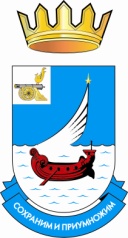 СОВЕТ  ДЕПУТАТОВ  ТРЕТЬЕГО  СОЗЫВАСЕРГО-ИВАНОВСКОГО  СЕЛЬСКОГО  ПОСЕЛЕНИЯГАГАРИНСКОГО  РАЙОНА   СМОЛЕНСКОЙ  ОБЛАСТИРЕШЕНИЕот  28 июня 2018 года                                                                     № 19Об утверждении Положения о размерах и порядке предоставления денежной компенсации расходов, связанных с осуществлением полномочий депутатуСовета депутатов Серго-Ивановского сельского поселения Гагаринского района Смоленской области
В соответствии с Федеральным законом от 6 октября 2003 года № 131-ФЗ «Об общих принципах организации местного самоуправления в Российской Федерации», областным законом от 31 марта 2009 года № 9-з «О гарантиях осуществления полномочий депутата, члена выборного органа местного самоуправления, выборного должностного лица местного самоуправления в Смоленской области», Уставом муниципального образования Серго-Ивановского сельского поселения Гагаринского района Смоленской области, Совет депутатов Серго-Ивановского сельского поселения Гагаринского района Смоленской областиРЕШИЛ:1. Утвердить Положение о размерах и порядке предоставления денежной компенсации расходов, связанных с осуществлением полномочий депутату Совета депутатов Серго-Ивановского сельского поселения Гагаринского района Смоленской области.2. Утвердить Положение о Комиссии по рассмотрению заявлений о денежной компенсации расходов, связанных с осуществлением полномочий депутатов Совета депутатов Серго-Ивановского сельского поселения Гагаринского района Смоленской области.3. Утвердить состав Комиссии по рассмотрению заявлений о денежной компенсации расходов, связанных с осуществлением полномочий депутатов Совета депутатов Серго-Ивановского сельского поселения Гагаринского района Смоленской области.4. Настоящее решение подлежит официальному опубликованию в газете «Гжатский вестник» и размещению в информационно-телекоммуникационной сети «Интернет» на официальном сайте «Гагаринадмин67.РФ» в разделе поселения. 5. Настоящее решение вступает в силу после официального опубликования в газете «Гжатский вестник». 6. Признать утратившим силу решение Совета депутатов Серго-Ивановского сельского поселения Гагаринского района Смоленской области № 24 от 03.10.2016 года «Об утверждении Положения о порядке предоставления денежной выплаты на осуществление полномочий депутатам Совета депутатов Серго-Ивановского сельского поселения Гагаринского района Смоленской области, осуществляющим свои полномочия на непостоянной основе».Глава муниципального образованияСерго-Ивановского сельского поселенияГагаринского района  Смоленской области                                  А.С.ПавловУТВЕРЖДЕНОрешением Совета депутатов Серго-Ивановского сельского поселения Гагаринского района Смоленской области от 28.06.2018 года № 19 ПОЛОЖЕНИЕо размерах и порядке предоставления денежной компенсации расходов,
связанных с осуществлением полномочий депутату Совета депутатов  сельского поселения Гагаринского района Смоленской области Настоящее Положение разработано в соответствии с Федеральным законом от 6 октября 2003 года № 131-ФЗ «Об общих принципах организации местного самоуправления в Российской Федерации», областным законом от 31 марта
2009 года № 9-з «О гарантиях осуществления полномочий депутата, члена выборного органа местного самоуправления, выборного должностного лица местного самоуправления в Смоленской области», Уставом Серго-Ивановского сельского поселения Гагаринского района Смоленской области.1. Настоящее Положение устанавливает размер и порядок предоставления денежной компенсации расходов, связанных с осуществлением полномочий депутату Совета депутатов Серго-Ивановского сельского поселения Гагаринского района Смоленской области (далее – денежная компенсация), из средств бюджета муниципального образования Серго-Ивановского сельского поселения Гагаринского района Смоленской области.2. Под осуществлением депутатских полномочий понимается деятельность депутата Совета депутатов Серго-Ивановского сельского поселения Гагаринского района Смоленской области, предусмотренная Уставом Серго-Ивановского сельского поселения Гагаринского района Смоленской области, Регламентом Администрации Серго-Ивановского сельского поселения Гагаринского района Смоленской области.3. Денежной компенсации подлежат расходы депутата в виде затрат, подтвержденных документами, оформленными в соответствии с законодательством Российской Федерации (далее – расходы).4. Предельный размер денежной компенсации расходов, предусмотренных пунктом 7 настоящего Положения, составляет 0,1% минимального размера оплаты труда в месяц, установленного Федеральным законом.5. Финансирование выплат по компенсации расходов осуществляется за счет средств бюджета муниципального образования Серго-Ивановского сельского поселения Гагаринского района Смоленской области в пределах бюджетных ассигнований, предусмотренных в бюджетной смете Администрации Серго-Ивановского сельского поселения Гагаринского района Смоленской области на очередной финансовый год.6. При планировании бюджетных ассигнований для компенсации расходов налоговые и иные отчисления не предусматриваются.7. Денежной компенсации подлежат следующие расходы:- транспортные расходы;- расходы за пользование средствами связи;- расходы, связанные с размещением информации о деятельности депутата в печатных средствах массовой информации, являющихся официальными источниками опубликования в органе местного самоуправления.8. К транспортным расходам относятся расходы, связанные с проездом депутата к месту осуществления депутатских полномочий и обратно в пределах муниципального образования на муниципальном и межмуниципальном транспорте, а в случае отсутствия транспортного соединения на личном или привлеченном транспорте.Транспортные расходы компенсируются по фактическим затратам, подтвержденным проездными документами, в том числе электронным билетам.В случае использования личного транспорта, документами подтверждающими расходы, являются копия свидетельства о регистрации транспортного средства, документы, подтверждающие расходы на эксплуатацию личного транспортного средства в целях осуществления депутатских полномочий (затраты на топливо).В случае использования привлеченного транспорта документами, подтверждающими расходы, являются копия доверенности, документы, подтверждающие расходы на эксплуатацию привлеченного транспортного средства в целях осуществления депутатских полномочий (затраты на топливо), договор аренды транспортного средства, документ, подтверждающий оплату по договору.9. К расходам за пользование средствами связи относятся расходы на мобильную и почтовую связь, а также за пользование информационно-телекоммуникационной связью сети «Интернет» в пределах размера денежной компенсации расходов, установленного пунктом 4 настоящего Положения.Компенсация расходов на услуги почтовой связи производится на основании квитанции (чека) об оплате, копии письма или сообщения, направленного с помощью почтовой связи.Документами, подтверждающими расходы на мобильную связь, а также за пользование информационно-телекоммуникационной связью сети «Интернет», являются:- договор с оператором на предоставление услуг связи депутату в целях осуществления депутатских полномочий;- детализированные счета, полученные от оператора связи, выставляемые за соответствующие отчетные периоды.10. К расходам, связанным с размещением информации о деятельности депутата в печатных средствах массовой информации, являющихся  официальными источниками опубликования в органе местного самоуправления, относятся расходы на оплату услуг по размещению информационного материала о деятельности депутата, в том числе ежегодного отчета о деятельности депутата, и иной информации, связанной с осуществлением полномочий депутата, в официальных изданиях органа местного самоуправления.Компенсация расходов, связанных с размещением информации о деятельности депутата, производится на основании договора возмездного оказания услуг и акта выполненных работ, оказанных услуг и  документа, подтверждающего оплату по договору.11. Денежная компенсация производится на основании:- заявления депутата по форме, установленной приложением № 1 к настоящему Положению с обязательным приложением письменного отчета депутата с приложением документов, подтверждающих фактически произведенные расходы, связанные с осуществлением депутатом своих полномочий, по форме, установленной приложением № 2 к настоящему Положению, и в случае использования личного или привлеченного транспорта перечня случаев использования личного (привлеченного) транспорта в целях осуществления депутатских полномочий по форме, установленной приложением
№ 3 к настоящему Положению (далее – заявление);- решения Комиссии по рассмотрению отчетов о расходах, связанных с осуществлением полномочий депутатов Совета депутатов Серго-Ивановского сельского поселения Гагаринского района Смоленской области (далее – Комиссия);- распоряжения председателя Совета депутатов Серго-Ивановского сельского поселения Гагаринского района Смоленской области о предоставлении денежной компенсации расходов, связанных с осуществлением полномочий депутатам Совета депутатов Серго-Ивановского сельского поселения Гагаринского района Смоленской области (далее – распоряжение).12. Документами, подтверждающими фактически произведенные расходы, связанные с осуществлением депутатом своих полномочий, являются документы, предусмотренные пунктами 8 - 10 настоящего Положения.13. Заявление подается депутатом в Комиссию в срок не позднее 25 числа каждого месяца, за исключением отчета за декабрь, который представляется не позднее 20 декабря текущего года, где регистрируется в день поступления секретарем Комиссии. 14. Комиссия в течение двух рабочих дней осуществляет рассмотрение представленных заявлений. 15. По окончании рассмотрения представленных заявлений в
случае выявления нарушений секретарь Комиссии в тот же день
информирует депутата телефонограммой либо письменным уведомлением
о выявленных нарушениях, которые должны быть устранены не позднее
пяти календарных дней со дня получения депутатом телефонограммы
или письменного уведомления соответственно. При непринятии
депутатом мер по устранению выявленных нарушений в срок, установленный в настоящем пункте, либо не предоставление заявления в установленные пунктом 13 настоящего Положения сроки, денежная компенсация расходов, связанных с осуществлением депутатских полномочий, производится в следующем отчетном периоде.16. В срок не позднее семи рабочих дней со дня регистрации заявления Комиссия проводит заседание.После заседания в срок не позднее 2 рабочих дней Комиссия передает председателю Совета депутатов Серго-Ивановского сельского поселения Гагаринского района Смоленской области депутатами  заявления, решение Комиссии и протокол заседания Комиссии.В соответствии с документами, представленными Комиссией, председатель Совета депутатов Серго-Ивановского сельского поселения Гагаринского района Смоленской области в двухдневный срок со дня их получения издает распоряжение.17. Денежная компенсация производится в срок не позднее 4 числа каждого месяца путем перечисления денежных средств на расчетный счет по реквизитам, указанным в заявлении депутата или путем выдачи наличных денежных средств под роспись.18. Если сумма фактических расходов, связанных с осуществлением депутатских полномочий, превышает предельный размер месячной (квартальной) денежной компенсации расходов, установленной пунктом 4 настоящего Положения, то сумма превышения компенсируется частями ежемесячно (ежеквартально) до момента окончания текущего финансового года в пределах объема средств, установленного на текущий финансовый год в соответствии с пунктом 4 настоящего Положения.19. Ответственность за достоверность отчета возлагается на депутата в соответствии с действующим законодательством.Приложение №1к Положению о размерах и порядке предоставления денежной компенсации расходов, связанных с осуществлением полномочий депутату Совета депутатов Серго-Ивановского сельского поселения Гагаринского района Смоленской области В Комиссию по рассмотрению отчетов о расходах, связанных с осуществлением полномочий депутатов Совета депутатов Серго-Ивановского сельского поселения Гагаринского района Смоленской области 								________________________________						фамилия, имя, отчествоЗАЯВЛЕНИЕО ДЕНЕЖНОЙ КОМПЕНСАЦИИ РАСХОДОВ, СВЯЗАННЫХ
С ОСУЩЕСТВЛЕНИЕМ ПОЛНОМОЧИЙ ДЕПУТАТА	Прошу компенсировать мне расходы, связанные с осуществлением 
полномочий депутата, на сумму ___________ руб. ____ коп.Денежную компенсацию прошу перечислить на мой расчетный счет
№ _____________________ в _________________________________________.                                                              наименование отделения, филиала банка	Приложение:	1) отчет о расходах, связанных с осуществлением полномочий депутата за _________ 20___ года;	2) перечень случаев использования личного (привлеченного) транспорта в целях осуществления депутатских полномочий.Депутат Совета депутатов Серго-Ивановского сельского поселения Гагаринскогорайона Смоленской области 	____________________________________________(подпись)         фамилия, имя, отчествоДатаПриложение № 2к Положению о размерах и порядке предоставления денежной компенсации расходов, связанных с осуществлением полномочий депутату Совета депутатов Серго-Ивановского сельского поселения Гагаринского района Смоленской области Отчето расходах, связанных с осуществлением полномочий депутата Совета депутатов Серго-Ивановского сельского поселения Гагаринского района Смоленской области за ________________ 20_____ г.(месяц)Итого на общую сумму ______________________________________________________.                                                                                                     (прописью)	Приложение: ______________________________________________________.Депутат Совета депутатов Серго-Ивановского сельского поселения Гагаринского района Смоленской области 				  ____________  _______________ (подпись)            фамилия, имя, отчество _____________________________                (дата сдачи отчета)Приложение № 3к Положению о размерах и порядке предоставления денежной компенсации расходов, связанных с осуществлением полномочий депутату Совета депутатов Серго-Ивановского сельского поселения Гагаринского района Смоленской области ПЕРЕЧЕНЬСЛУЧАЕВ ИСПОЛЬЗОВАНИЯ ЛИЧНОГО (ПРИВЛЕЧЕННОГО) ТРАНСПОРТА В ЦЕЛЯХ ОСУЩЕСТВЛЕНИЯ ДЕПУТАТСКИХ ПОЛНОМОЧИЙ.	ПОЛОЖЕНИЕо Комиссии по рассмотрению заявлений о денежной компенсации расходов, связанных с осуществлением полномочий депутатов Совета депутатов Серго-Ивановского сельского поселения Гагаринского района Смоленской областиОбщие положения1.1. Настоящее Положение определяет задачи, функции, права, обязанности, порядок формирования и организацию деятельности Комиссии по рассмотрению заявлений о денежной компенсации расходов, связанных с осуществлением полномочий депутатов Совета депутатов Серго-Ивановского сельского поселения Гагаринского района Смоленской области.1.2. В своей деятельности Комиссия руководствуется Конституцией Российской Федерации, федеральными законами, областными законами, Уставом Серго-Ивановского сельского поселения Гагаринского района Смоленской области, иными муниципальными правовыми актами муниципального образования Серго-Ивановского сельского поселения Гагаринского района Смоленской области актами и настоящим Положением.2. Полномочия Комиссии2.1. Комиссия осуществляет следующие полномочия:- рассматривает на заседании Комиссии заявление депутата с обязательным приложением письменного отчета депутата с приложением документов, подтверждающих фактически произведенные расходы, связанные с осуществлением депутатом своих полномочий, и в случае использования личного или привлеченного транспорта перечня случаев использования личного (привлеченного) транспорта в целях осуществления депутатских полномочий (далее – заявление);- принимает решение о соответствии или соответствии в части, или несоответствии каждого из представленных депутатами заявлений видам и суммам фактически произведенных ими расходов, подлежащих денежной компенсации (далее – решение Комиссии);- направляет на имя председателя Совета депутатов Серго-Ивановского сельского поселения Гагаринского района Смоленской области представленные депутатами заявления, решение Комиссии и протокол заседания Комиссии.Права и обязанности Комиссии3.1. Комиссия имеет право:- осуществлять проверку представленных депутатами заявлений;- приглашать на заседания Комиссии заинтересованных лиц.3.2. Комиссия обязана:- осуществлять свою работу в соответствии с действующим законодательством Российской Федерации, областными законами и муниципальными правовыми актами.3.3. Комиссия при осуществлении своих полномочий взаимодействует с контрольно-счетным органом МО «Гагаринский район», с органами местного самоуправления муниципального образования.Порядок формирования Комиссии и ее состав	4.1. Комиссия формируется из числа депутатов Совета депутатов Серго-Ивановского сельского поселения Гагаринского района Смоленской области в составе не менее 3 человек с обязательным включением в ее состав представителей всех фракций Совета депутатов Серго-Ивановского сельского поселения Гагаринского района Смоленской области.В состав Комиссии также могут включаться работники органов местного самоуправления муниципального образования.Состав Комиссии утверждается решением Совета депутатов Серго-Ивановского сельского поселения Гагаринского района Смоленской области.	4.2. На первом заседании Комиссия избирает из своего состава председателя и секретаря Комиссии.Организация деятельности Комиссии5.1. Заседание Комиссии проводится не реже одного раза в месяц.5.2. Заседание Комиссии считается правомочным, если на нем присутствует более половины ее членов.5.3. На заседании Комиссия рассматривает представленные заявления на соответствие видам и суммам, установленным Положением о размерах и порядке предоставления денежной компенсации расходов, связанных с осуществлением полномочий депутата Совета депутатов Серго-Ивановского сельского поселения Гагаринского района Смоленской области фактически произведенных депутатом расходов, подлежащих компенсации.5.4. По результатам рассмотрения представленных заявлений Комиссия принимает решение, указанное в пункте 2.1 настоящего Положения.5.5. Решение Комиссии считается принятым, если за него проголосовало более половины ее членов, присутствующих на заседании Комиссии.5.6. Решение Комиссии подписывается председателем, секретарем и всеми ее членами. 5.7. Заседание Комиссии оформляется протоколом.Протокол заседания Комиссии подписывается председателем и секретарем Комиссии.5.8. Заявления, представленные депутатами, решение Комиссии и протокол заседания Комиссии не позднее 25 каждого месяца, а по расходам, понесенным в декабре текущего года, не позднее 20 декабря, направляются председателю Совета депутатов Серго-Ивановского сельского поселения Гагаринского района Смоленской области.	5.9. Члены Комиссии могут высказывать особое мнение, которое направляется председателю Совета депутатов Серго-Ивановского сельского поселения Гагаринского района Смоленской области вместе с заявлениями, представленными депутатами, решением Комиссии и протоколом заседания Комиссии.Полномочия председателя КомиссииПредседатель Комиссии:- осуществляет общее руководство деятельностью Комиссии;- ведет заседания Комиссии и организует ее работу;- назначает дату, время и место заседания Комиссии.Полномочия секретаря КомиссииСекретарь Комиссии:- осуществляет прием и регистрацию заявлений;- организует предварительную подготовку документов к рассмотрению на заседании Комиссии;- осуществляет организационное обеспечение деятельности Комиссии, своевременно извещает членов Комиссии и приглашенных лиц о дате, времени и месте проведения заседания Комиссии, оформляет сводную информацию;- оформляет и направляет председателю Совета депутатов Серго-Ивановского сельского поселения Гагаринского района Смоленской области заявления, представленные депутатами, решение Комиссии и прочее.Состав Комиссиипо рассмотрению заявлений о денежной компенсации расходов, связанных с осуществлением полномочий депутатовСовета депутатов Серго-Ивановского сельского поселенияГагаринского района Смоленской областиПавлов Александр Сергеевич – председатель  Совета депутатов           Серго-Ивановского сельского поселения Гагаринского района Смоленской                                                                                                                                                     области;Амплеенкова Наталья Николаевна – депутат Совета депутатов Серго-Ивановского сельского поселения Гагаринского района Смоленской области;Павлова Анастасия Викторовна  - депутат Совета депутатов Серго-Ивановского сельского поселения Гагаринского района Смоленской области;Моисеева Елена Владимировна – старший менеджер Администрации Серго-Ивановскогоо сельского поселения Гагаринского района Смоленской области.№п/пВиды фактически произведенных расходовДокументы, подтверждающие фактически произведенные расходыСуммы фактически произведенных расходов (рублей)123ДатаМаршрутПробег (км)